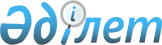 "О внесении изменений и дополнения в решение Кызылординского областного маслихата от 12 декабря 2018 года № 271 "Об областном бюджете на 2019-2021 годы"
					
			С истёкшим сроком
			
			
		
					Решение Кызылординского областного маслихата от 16 октября 2019 года № 353. Зарегистрировано Департаментом юстиции Кызылординской области 18 октября 2019 года № 6940. Прекращено действие в связи с истечением срока
      В соответствии с пунктом 4 статьи 106 кодекса Республики Казахстан от 4 декабря 2008 года "Бюджетный кодекс Республики Казахстан", подпунктом 1) пункта 1 статьи 6 Закона Республики Казахстан от 23 января 2001 года "О местном государственном управлении и самоуправлении в Республике Казахстан" Кызылординский областной маслихат РЕШИЛ:
      1. Внести в решение Кызылординского областного маслихата от 12 декабря 2018 года № 271 "Об областном бюджете на 2019-2021 годы" (зарегистрировано в Реестре государственной регистрации нормативных правовых актов за номером 6563, опубликовано 27 декабря 2018 года в Эталонном контрольном банке нормативных правовых актов Республики Казахстан) следующие изменения и дополнение:
      пункт 1 изложить в новой редакции:
      "1. Утвердить областной бюджет на 2019-2021 годы согласно приложениям 1, 2 и 3 соответственно, в том числе на 2019 год в следующих объемах:
      1) доходы – 250 581 796,4 тысяч тенге, в том числе:
      налоговые поступления – 20 681 824,9 тысяч тенге;
      неналоговые поступления – 3 640 876,6 тысяч тенге;
      поступления от продажи основного капитала – 33 351,5 тысяч тенге;
      поступления трансфертов – 226 225 743,4 тысяч тенге;
      2) затраты – 247 004 034,1 тысяч тенге;
      3) чистое бюджетное кредитование – 10 789 311,8 тысяч тенге;
      бюджетные кредиты – 13 744 752,0 тысяч тенге;
      погашение бюджетных кредитов – 2 955 440,2 тысяч тенге;
      4) сальдо по операциям с финансовыми активами – 3 671 396,0 тысяч тенге;
      приобретение финансовых активов – 3 671 396,0 тысяч тенге;
      поступления от продажи финансовых активов государства – 0;
      5) дефицит (профицит) бюджета – -10 882 945,5 тысяч тенге;
      6) финансирование дефицита (использование профицита) бюджета – 10 882 945,5 тысяч тенге.
      в пункте 4:
      подпункт 23) изложить в новой редакции:
      "23) обеспечение отопления объектов культуры.";
      дополнить подпунктом 36) нового содержания:
      "36) выплату государственной адресной социальной помощи.";
      пункт 11 изложить в новой редакции:
      "11. Утвердить резерв местного исполнительного органа области на 2019 год в сумме 312 435,7 тысяч тенге.";
      приложение 1 к указанному решению изложить в новой редакции согласно приложению к настоящему решению.
      2. Настоящее решение вводится в действие с 1 января 2019 года и подлежит официальному опубликованию. Областной бюджет на 2019 год
					© 2012. РГП на ПХВ «Институт законодательства и правовой информации Республики Казахстан» Министерства юстиции Республики Казахстан
				
      Председатель очередной 37 сессииКызылординского областного маслихата

Т. Алимкулов

      Секретарь Кызылординскогообластного маслихата

К. Бисенов
Приложение к решению 37 сессии Кызылординского областного маслихата от "16" октября 2019 года № 353Приложение 1 к решению 25 сессии Кызылординского областного маслихата от "12" декабря 2018 года № 271
Категория
Категория
Категория
Категория
Сумма, тысяч тенге
Класс
Класс
Класс
Сумма, тысяч тенге
Подкласс
Подкласс
Сумма, тысяч тенге
Наименование
Сумма, тысяч тенге
1. Доходы
250 581 796,4
1
Налоговые поступления
20 681 824,9
01
Подоходный налог
4 870 600,0
2
Индивидуальный подоходный налог
4 870 600,0
03
Социальный налог
4 681 801,0
1
Социальный налог
4 681 801,0
05
Внутренние налоги на товары, работы и услуги
11 129 423,9
3
Поступления за использование природных и других ресурсов
11 049 991,5
4
Сборы за ведение предпринимательской и профессиональной деятельности
79 432,4
2
Неналоговые поступления
3 640 876,6
01
Доходы от государственной собственности
214 552,7
1
Поступления части чистого дохода государственных предприятий
39 639,7
5
Доходы от аренды имущества, находящегося в государственной собственности
34 000,0
7
Вознаграждения по кредитам, выданным из государственного бюджета
140 913,0
03
Поступления денег от проведения государственных закупок, организуемых государственными учреждениями, финансируемыми из государственного бюджета
57,0
1
Поступления денег от проведения государственных закупок, организуемых государственными учреждениями, финансируемыми из государственного бюджета
57,0
04
Штрафы, пени, санкции, взыскания, налагаемые государственными учреждениями, финансируемыми из государственного бюджета, а также содержащимися и финансируемыми из бюджета (сметы расходов) Национального Банка Республики Казахстан
619 533,4
1
Штрафы, пени, санкции, взыскания, налагаемые государственными учреждениями, финансируемыми из государственного бюджета, а также содержащимися и финансируемыми из бюджета (сметы расходов) Национального Банка Республики Казахстан, за исключением поступлений от организаций нефтяного сектора
619 533,4
06
Прочие неналоговые поступления
2 806 733,5
1
Прочие неналоговые поступления
2 806 733,5
3
Поступления от продажи основного капитала
33 351,5
01
Продажа государственного имущества, закрепленного за государственными учреждениями
33 351,5
1
Продажа государственного имущества, закрепленного за государственными учреждениями
33 351,5
4
Поступления трансфертов 
226 225 743,4
01
Трансферты из нижестоящих органов государственного управления
3 864 957,4
2
Трансферты из районных (городских) бюджетов
3 864 957,4
02
Трансферты из вышестоящих органов государственного управления
222 360 786,0
1
Трансферты из республиканского бюджета
222 360 786,0
Функциональная группа
Функциональная группа
Функциональная группа
Функциональная группа
Администратор бюджетных программ
Администратор бюджетных программ
Администратор бюджетных программ
Программа
Программа
Наименование
2. Затраты
247 004 034,1
01
Государственные услуги общего характера
5 162 423,1
110
Аппарат маслихата области
65 784,0
001
Услуги по обеспечению деятельности маслихата области
63 695,0
003
Капитальные расходы государственного органа
2 089,0
120
Аппарат акима области
2 185 770,0
001
Услуги по обеспечению деятельности акима области
1 790 267,0
007
Капитальные расходы подведомственных государственных учреждений и организаций
248 603,0
009
Обеспечение и проведение выборов акимов городов районного значения, сел, поселков, сельских округов
19 021,0
013
Обеспечение деятельности Ассамблеи народа Казахстана области
127 879,0
257
Управление финансов области
1 938 840,8
001
Услуги по реализации государственной политики в области исполнения местного бюджета и управления коммунальной собственностью
114 423,0
009
Приватизация, управление коммунальным имуществом, постприватизационная деятельность и регулирование споров, связанных с этим
637,9
113
Целевые текущие трансферты из местных бюджетов
1 823 779,9
258
Управление экономики и бюджетного планирования области
328 165,6
001
Услуги по реализации государственной политики в области формирования и развития экономической политики, системы государственного планирования 
174 227,6
061
Экспертиза и оценка документации по вопросам бюджетных инвестиций и государственно-частного партнерства, в том числе концессии
129 545,0
113
Целевые текущие трансферты из местных бюджетов
24 393,0
263
Управление внутренней политики области
119 953,0
078
Изучение и анализ религиозной ситуации в регионе
119 953,0
282
Ревизионная комиссия области
235 280,1
001
Услуги по обеспечению деятельности ревизионной комиссии области 
210 100,1
003
Капитальные расходы государственного органа
25 180,0
288
Управление строительства, архитектуры и градостроительства области
10 774,6
061
Развитие объектов государственных органов
10 774,6
289
Управление предпринимательства и туризма области
155 072,0
001
Услуги по реализации государственной политики на местном уровне в области развития предпринимательства и туризма 
154 453,0
032
Капитальные расходы подведомственных государственных учреждений и организаций
619,0
718
Управление государственных закупок области
63 120,0
001
Услуги по реализации государственной политики в области государственных закупок на местном уровне
63 120,0
730
Управление по обеспечению деятельности специального представителя Президента Республики Казахстан на комплексе "Байконур" 
59 663,0
001
Услуги по обеспечению деятельности специального представителя Президента Республики Казахстан на комплексе "Байконур"
52 759,0
004
Капитальные расходы государственного органа
6 904,0
02
Оборона
1 370 339,1
296
Управление по мобилизационной подготовке области
1 370 339,1
001
Услуги по реализации государственной политики на местном уровне в области мобилизационной подготовки 
70 712,0
003
Мероприятия в рамках исполнения всеобщей воинской обязанности
42 743,0
005
Мобилизационная подготовка и мобилизация областного масштаба
87 022,0
007
Подготовка территориальной обороны и территориальная оборона областного масштаба
189 113,0
009
Капитальные расходы государственного органа
13 321,5
014
Предупреждение и ликвидация чрезвычайных ситуаций областного масштаба
967 427,6
03
Общественный порядок, безопасность, правовая, судебная, уголовно-исполнительная деятельность
7 223 413,0
252
Исполнительный орган внутренних дел, финансируемый из областного бюджета
6 626 739,5
001
Услуги по реализации государственной политики в области обеспечения охраны общественного порядка и безопасности на территории области
5 776 440,8
003
Поощрение граждан, участвующих в охране общественного порядка
2 917,0
006
Капитальные расходы государственного органа
847 381,7
288
Управление строительства, архитектуры и градостроительства области
596 673,5
053
Строительство объектов общественного порядка и безопасности
596 673,5
04
Образование
30 018 148,4
120
Аппарат акима области
14 250,0
019
Обучение участников избирательного процесса
14 250,0
253
Управление здравоохранения области
653 901,0
003
Повышение квалификации и переподготовка кадров
118 594,0
043
Подготовка специалистов в организациях технического и профессионального, послесреднего образования
486 645,0
057
Подготовка специалистов с высшим, послевузовским образованием и оказание социальной поддержки обучающимся
48 662,0
261
Управление образования области
23 091 703,1
001
Услуги по реализации государственной политики на местном уровне в области образования 
214 867,0
003
Общеобразовательное обучение по специальным образовательным учебным программам
1 019 553,0
004
Информатизация системы образования в областных государственных учреждениях образования 
11 987,0
005
Приобретение и доставка учебников, учебно-методических комплексов для областных государственных учреждений образования
16 669,2
006
Общеобразовательное обучение одаренных детей в специализированных организациях образования
1 166 387,6
007
Проведение школьных олимпиад, внешкольных мероприятий и конкурсов областного масштаба
533 169,4
012
Реабилитация и социальная адаптация детей и подростков с проблемами в развитии
325 201,0
019
Присуждение грантов областным государственным учреждениям образования за высокие показатели работы
17 091,0
024
Подготовка специалистов в организациях технического и профессионального образования
3 526 566,0
025
Подготовка специалистов в организациях послесреднего образования
2 754 412,0
027
Целевые текущие трансферты бюджетам районов (городов областного значения) на реализацию государственного образовательного заказа в дошкольных организациях образования
1 542 800,0
029
Методическая работа
135 598,0
052
Повышение квалификации, подготовка и переподготовка кадров в рамках Государственной программы развития продуктивной занятости и массового предпринимательства на 2017 – 2021 годы "Еңбек"
1 704 016,0
053
Целевые текущие трансферты бюджетам районов (городов областного значения) на апробирование подушевого финансирования организаций среднего образования
250 764,0
057
Подготовка специалистов с высшим, послевузовским образованием и оказание социальной поддержки обучающимся
111 420,0
067
Капитальные расходы подведомственных государственных учреждений и организаций
36 605,8
078
Целевые текущие трансферты районным (городов областного значения) бюджетам на увеличение оплаты труда учителей и педагогов-психологов организаций начального, основного и общего среднего образования
7 135 231,0
113
Целевые текущие трансферты из местных бюджетов
2 589 365,1
285
Управление физической культуры и спорта области
3 910 309,8
006
Дополнительное образование для детей и юношества по спорту
3 453 135,8
007
Общеобразовательное обучение одаренных в спорте детей в специализированных организациях образования
457 174,0
288
Управление строительства, архитектуры и градостроительства области
2 347 984,5
011
Строительство и реконструкция объектов дошкольного воспитания и обучения
152 275,2
012
Строительство и реконструкция объектов начального, основного среднего и общего среднего образования
2 067 319,3
069
Строительство и реконструкция объектов дополнительного образования
128 390,0
05
Здравоохранение
11 382 402,5
253
Управление здравоохранения области
6 535 598,1
001
Услуги по реализации государственной политики на местном уровне в области здравоохранения
201 829,7
006
Услуги по охране материнства и детства
181 454,0
007
Пропаганда здорового образа жизни
203 448,0
008
Реализация мероприятий по профилактике и борьбе со СПИД в Республике Казахстан
158 871,0
016
Обеспечение граждан бесплатным или льготным проездом за пределы населенного пункта на лечение
49 307,0
018
Информационно-аналитические услуги в области здравоохранения
24 856,0
027
Централизованный закуп и хранение вакцин и других медицинских иммунобиологических препаратов для проведения иммунопрофилактики населения
1 796 889,0
029
Областные базы специального медицинского снабжения
37 331,0
033
Капитальные расходы медицинских организаций здравоохранения
3 111 781,0
039
Оказание амбулаторно-поликлинических услуг и медицинских услуг субъектами сельского здравоохранения, за исключением оказываемой за счет средств республиканского бюджета, и оказание услуг Call-центрами
384 788,4
041
Дополнительное обеспечение гарантированного объема бесплатной медицинской помощи по решению местных представительных органов областей
384 908,0
042
Проведение медицинской организации мероприятий, снижающих половое влечение, осуществляемые на основании решения суда
135,0
288
Управление строительства, архитектуры и градостроительства области
4 846 804,4
038
Строительство и реконструкция объектов здравоохранения
4 846 804,4
06
Социальная помощь и социальное обеспечение
23 751 143,2
256
Управление координации занятости и социальных программ области
23 415 597,8
001
Услуги по реализации государственной политики на местном уровне в области обеспечения занятости и реализации социальных программ для населения
122 035,2
002
Предоставление специальных социальных услуг для престарелых и инвалидов в медико-социальных учреждениях (организациях) общего типа, в центрах оказания специальных социальных услуг, в центрах социального обслуживания
319 247,0
003
Социальная поддержка инвалидов
894 985,9
007
Капитальные расходы государственного органа 
5 565,0
013
Предоставление специальных социальных услуг для инвалидов с психоневрологическими заболеваниями, в психоневрологических медико-социальных учреждениях (организациях), в центрах оказания специальных социальных услуг, в центрах социального обслуживания
910 248,1
014
Предоставление специальных социальных услуг для престарелых, инвалидов, в том числе детей-инвалидов, в реабилитационных центрах
513 659,8
015
Предоставление специальных социальных услуг для детей-инвалидов с психоневрологическими патологиями в детских психоневрологических медико-социальных учреждениях (организациях), в центрах оказания специальных социальных услуг, в центрах социального обслуживания
402 565,0
018
Размещение государственного социального заказа в неправительственных организациях
264 936,0
019
Реализация текущих мероприятий, направленных на развитие рынка труда в рамках Государственной программы развития продуктивной занятости и массового предпринимательства на 2017 – 2021 годы "Еңбек"
3 499,0
037
Целевые текущие трансферты районным (городов областного значения) бюджетам на реализацию мероприятий, направленных на развитие рынка труда в рамках Государственной программы развития продуктивной занятости и массового предпринимательства на 2017 – 2021 годы "Еңбек"
3 920 149,2
045
Целевые текущие трансферты районным (городов областного значения) бюджетам на обеспечение прав и улучшение качества жизни инвалидов в Республике Казахстан 
420 102,8
046
Обеспечение прав и улучшение качества жизни инвалидов в Республике Казахстан 
8 495,0
049
Целевые текущие трансферты районным (городов областного значения) бюджетам на выплату государственной адресной социальной помощи 
14 283 281,0
053
Услуги по замене и настройке речевых процессоров к кохлеарным имплантам
21 525,0
055
Целевые текущие трансферты районным (городов областного значения) бюджетам на субсидирование затрат работодателя на создание специальных рабочих мест для трудоустройства инвалидов
9 180,0
056
Целевые текущие трансферты районным (городов областного значения) бюджетам на внедрение консультантов по социальной работе и ассистентов в Центрах занятости населения
87 049,0
067
Капитальные расходы подведомственных государственных учреждений и организаций
15 914,0
113
Целевые текущие трансферты из местных бюджетов
1 213 160,8
261
Управление образования области
234 674,0
015
Социальное обеспечение сирот, детей, оставшихся без попечения родителей
171 528,0
037
Социальная реабилитация
63 146,0
263
Управление внутренней политики области
28 113,0
077
Обеспечение прав и улучшение качества жизни инвалидов в Республике Казахстан
28 113,0
268
Управление пассажирского транспорта и автомобильных дорог области
2 082,0
045
Целевые текущие трансферты районным (городов областного значения) бюджетам на обеспечение прав и улучшение качества жизни инвалидов в Республике Казахстан
2 082,0
288
Управление строительства, архитектуры и градостроительства области
1 240,0
039
Строительство и реконструкция объектов социального обеспечения
1 240,0
295
Управление по контролю в сфере труда области
69 436,4
001
Услуги по реализации государственной политики в области регулирования трудовых отношений на местном уровне
69 436,4
07
Жилищно-коммунальное хозяйство
23 882 596,0
279
Управление энергетики и жилищно-коммунального хозяйства области
9 980 312,8
001
Услуги по реализации государственной политики на местном уровне в области энергетики и жилищно-коммунального хозяйства
152 899,1
010
Целевые трансферты на развитие районным (городов областного значения) бюджетам на развитие системы водоснабжения и водоотведения
1 917 877,4
030
Целевые трансферты на развитие районным (городов областного значения) бюджетам на развитие системы водоснабжения и водоотведения в сельских населенных пунктах
3 433 676,1
032
Субсидирование стоимости услуг по подаче питьевой воды из особо важных групповых и локальных систем водоснабжения, являющихся безальтернативными источниками питьевого водоснабжения
3 214 339,0
038
Развитие коммунального хозяйства
484 337,2
113
Целевые текущие трансферты из местных бюджетов
197 840,5
114
Целевые трансферты на развитие из местных бюджетов
579 343,5
288
Управление строительства, архитектуры и градостроительства области
13 902 283,2
014
Целевые трансферты на развитие районным (городов областного значения) бюджетам на строительство и (или) реконструкцию жилья коммунального жилищного фонда
5 829 075,7
030
Развитие коммунального хозяйства
1 799 543,5
033
Целевые трансферты на развитие районным (городов областного значения) бюджетам на развитие системы водоснабжения и водоотведения
785 839,0
034
Целевые трансферты на развитие районным (городов областного значения) бюджетам на развитие и (или) обустройство инженерно-коммуникационной инфраструктуры
3 773 912,0
097
Целевые текущие трансферты районным (городов областного значения) бюджетам на приобретение жилья коммунального жилищного фонда для малообеспеченных многодетных семей
1 713 913,0
08
Культура, спорт, туризм и информационное пространство
12 286 927,3
263
Управление внутренней политики области
1 010 718,9
001
Услуги по реализации государственной внутренней политики на местном уровне 
177 956,7
007
Услуги по проведению государственной информационной политики 
764 961,0
010
Развитие государственного языка и других языков народа Казахстана
63 626,2
032
Капитальные расходы подведомственных государственных учреждений и организаций
4 175,0
273
Управление культуры, архивов и документации области
2 429 829,1
001
Услуги по реализации государственной политики на местном уровне в области культуры и управления архивным делом
77 440,0
005
Поддержка культурно-досуговой работы
280 777,0
007
Обеспечение сохранности историко-культурного наследия и доступа к ним
633 100,0
008
Поддержка театрального и музыкального искусства
757 507,0
009
Обеспечение функционирования областных библиотек
210 903,0
010
Обеспечение сохранности архивного фонда
273 357,2
032
Капитальные расходы подведомственных государственных учреждений и организаций
155 400,9
113
Целевые текущие трансферты из местных бюджетов
41 344,0
283
Управление по вопросам молодежной политики области
385 026,7
001
Услуги по реализации молодежной политики на местном уровне
25 516,0
005
Реализация мероприятий в сфере молодежной политики
252 188,7
032
Капитальные расходы подведомственных государственных учреждений и организаций
15 482,0
113
Целевые текущие трансферты из местных бюджетов
91 840,0
285
Управление физической культуры и спорта области
6 053 099,2
001
Услуги по реализации государственной политики на местном уровне в сфере физической культуры и спорта
327 987,4
002
Проведение спортивных соревнований на областном уровне
151 049,2
003
Подготовка и участие членов областных сборных команд по различным видам спорта на республиканских и международных спортивных соревнованиях
5 032 213,6
005
Капитальные расходы государственного органа
12 590,0
032
Капитальные расходы подведомственных государственных учреждений и организаций
313 706,1
113
Целевые текущие трансферты из местных бюджетов
203 660,0
114
Целевые трансферты на развитие из местных бюджетов
11 892,9
288
Управление строительства, архитектуры и градостроительства области
1 582 797,4
024
Развитие объектов спорта
860 180,9
027
Развитие объектов культуры
722 616,5
289
Управление предпринимательства и туризма области
3 226,0
010
Регулирование туристской деятельности
3 226,0
743
Управление цифровых технологий области 
822 230,0
001
Услуги по реализации государственной политики на местном уровне в области информатизации, оказания государственных услуг и проектного управления области 
44 152,0
003
Капитальные расходы государственного органа
2 500,0
008
Обеспечение деятельности государственного учреждения "Центр информационных технологий"
571 916,0
032
Капитальные расходы подведомственных государственных учреждений и организаций
203 662,0
09
Топливно-энергетический комплекс и недропользование
9 778 928,9
279
Управление энергетики и жилищно-коммунального хозяйства области
5 485 359,9
007
Развитие теплоэнергетической системы
627 607,0
050
Субсидирование затрат энергопроизводящих организаций на приобретение топлива для бесперебойного проведения отопительного сезона
52 805,6
070
Целевые трансферты на развитие районным (городов областного значения) бюджетам на развитие газотранспортной системы
200 121,0
071
Развитие газотранспортной системы
4 539 084,3
081
Организация и проведение поисково-разведочных работ на подземные воды для хозяйственно-питьевого водоснабжения населенных пунктов
65 742,0
288
Управление строительства, архитектуры и градостроительства области
4 293 569,0
019
Целевые трансферты на развитие районным (городов областного значения) бюджетам на развитие теплоэнергетической системы
4 293 569,0
10
Сельское, водное, лесное, рыбное хозяйство, особо охраняемые природные территории, охрана окружающей среды и животного мира, земельные отношения
15 460 575,8
251
Управление земельных отношений области
47 058,0
001
Услуги по реализации государственной политики в области регулирования земельных отношений на территории области
47 058,0
254
Управление природных ресурсов и регулирования природопользования области
2 563 726,0
001
Услуги по реализации государственной политики в сфере охраны окружающей среды на местном уровне
102 330,0
002
Установление водоохранных зон и полос водных объектов
12 961,2
003
Обеспечение функционирования водохозяйственных сооружений, находящихся в коммунальной собственности
34 199,5
004
Восстановление особо аварийных водохозяйственных сооружений и гидромелиоративных систем
308 513,8
005
Охрана, защита, воспроизводство лесов и лесоразведение
973 742,0
006
Охрана животного мира
1 347,0
008
Мероприятия по охране окружающей среды
378 746,8
013
Капитальные расходы государственного органа
41 849,0
022
Развитие объектов охраны окружающей среды
42 267,0
032
Капитальные расходы подведомственных государственных учреждений и организаций
32 321,0
113
Целевые текущие трансферты из местных бюджетов 
488 516,7
114
Целевые трансферты на развитие из местных бюджетов
146 932,0
255
Управление сельского хозяйства области
12 542 580,7
001
Услуги по реализации государственной политики на местном уровне в сфере сельского хозяйства
149 854,0
002
Поддержка семеноводства 
125 179,0
003
Капитальные расходы государственного органа
12 367,0
014
Субсидирование стоимости услуг по доставке воды сельскохозяйственным товаропроизводителям
344 210,0
018
Обезвреживание пестицидов (ядохимикатов)
2 114,0
019
Услуги по распространению и внедрению инновационного опыта
116 284,0
020
Субсидирование повышения урожайности и качества продукции растениеводства, удешевление стоимости горюче-смазочных материалов и других товарно-материальных ценностей, необходимых для проведения весенне-полевых и уборочных работ, путем субсидирования производства приоритетных культур
1 361 823,0
029
Мероприятия по борьбе с вредными организмами сельскохозяйственных культур
91 034,0
034
Cубсидирование повышения продуктивности и качества товарного рыбоводства
4 200,0
041
Удешевление сельхозтоваропроизводителям стоимости гербицидов, биоагентов (энтомофагов) и биопрепаратов, предназначенных для обработки сельскохозяйственных культур в целях защиты растений
524 973,0
045
Определение сортовых и посевных качеств семенного и посадочного материала
11 933,0
046
Государственный учет и регистрация тракторов, прицепов к ним, самоходных сельскохозяйственных, мелиоративных и дорожно-строительных машин и механизмов
2 030,7
047
Субсидирование стоимости удобрений (за исключением органических)
1 846 769,0
050
Возмещение части расходов, понесенных субъектом агропромышленного комплекса, при инвестиционных вложениях
2 452 673,3
051
Субсидирование в рамках гарантирования и страхования займов субъектов агропромышленного комплекса
91 388,0
053
Субсидирование развития племенного животноводства, повышение продуктивности и качества продукции животноводства
2 684 200,0
054
Субсидирование заготовительным организациям в сфере агропромышленного комплекса суммы налога на добавленную стоимость, уплаченного в бюджет, в пределах исчисленного налога на добавленную стоимость
15 233,0
056
Субсидирование ставок вознаграждения при кредитовании, а также лизинге на приобретение сельскохозяйственных животных, техники и технологического оборудования
2 576 683,0
059
Субсидирование затрат ревизионных союзов сельскохозяйственных кооперативов на проведение внутреннего аудита сельскохозяйственных кооперативов
18 762,0
060
Частичное гарантирование по микрокредитам в рамках Государственной программы развития продуктивной занятости и массового предпринимательства на 2017 – 2021 годы "Еңбек"
24 841,7
061
Субсидирование операционных затрат микрофинансовых организаций в рамках Государственной программы развития продуктивной занятости и массового предпринимательства на 2017 – 2021 годы "Еңбек"
69 000,0
113
Целевые текущие трансферты из местных бюджетов
17 029,0
719
Управление ветеринарии области
232 520,0
001
Услуги по реализации государственной политики на местном уровне в сфере ветеринарии 
42 546,0
028
Услуги по транспортировке ветеринарных препаратов до пункта временного хранения
1 908,0
030
Централизованный закуп ветеринарных препаратов по профилактике и диагностике энзоотических болезней животных, услуг по их профилактике и диагностике, организация их хранения и транспортировки (доставки) местным исполнительным органам районов (городов областного значения)
188 066,0
725
Управление по контролю за использованием и охраной земель области
74 691,1
001
Услуги по реализации государственной политики на местном уровне в сфере контроля за использованием и охраной земель
74 691,1
11
Промышленность, архитектурная, градостроительная и строительная деятельность
3 261 658,9
288
Управление строительства, архитектуры и градостроительства области
3 180 156,4
001
Услуги по реализации государственной политики в области строительства, архитектуры и градостроительства на местном уровне
131 191,6
004
Разработка комплексных схем градостроительного развития и генеральных планов населенных пунктов
5 000,0
113
Целевые текущие трансферты из местных бюджетов
1 820 112,0
114
Целевые трансферты на развитие из местных бюджетов
1 098 852,8
129
Проведение текущих мероприятий по ликвидации последствий чрезвычайной ситуации в г.Арысь Туркестанской области
125 000,0
724
Управление государственного архитектурно-строительного контроля области
81 502,5
001
Услуги по реализации государственной политики на местном уровне в сфере государственного архитектурно-строительного контроля
81 502,5
12
Транспорт и коммуникации
11 960 841,1
268
Управление пассажирского транспорта и автомобильных дорог области
11 960 841,1
001
Услуги по реализации государственной политики на местном уровне в области транспорта и коммуникаций 
85 722,3
002
Развитие транспортной инфраструктуры
3 172 399,3
003
Обеспечение функционирования автомобильных дорог
187 434,0
005
Субсидирование пассажирских перевозок по социально значимым межрайонным (междугородним) сообщениям
177 230,0
007
Целевые трансферты на развитие районным (городов областного значения) бюджетам на развитие транспортной инфраструктуры
558 231,1
025
Капитальный и средний ремонт автомобильных дорог областного значения и улиц населенных пунктов
1 297 362,5
027
Целевые текущие трансферты районным (городов областного занчения) бюджетам на финансирование приоритетных проектов транспортной инфраструктуры
3 141 323,0
028
Реализация приоритетных проектов транспортной инфраструктуры
510 642,0
113
Целевые текущие трансферты из местных бюджетов
2 830 496,9
13
Прочие
21 441 031,2
253
Управление здравоохранения области
784 138,0
058
Реализация мероприятий по социальной и инженерной инфраструктуре в сельских населенных пунктах в рамках проекта "Ауыл-Ел бесігі"
36 763,0
096
Выполнение государственных обязательств по проектам государственно-частного партнерства
747 375,0
254
Управление природных ресурсов и регулирования природопользования области
342 598,0
096
Выполнение государственных обязательств по проектам государственно-частного партнерства
342 598,0
256
Управление координации занятости и социальных программ области
134 522,0
096
Выполнение государственных обязательств по проектам государственно-частного партнерства 
134 522,0
257
Управление финансов области
13 326 191,7
012
Резерв местного исполнительного органа области
312 435,7
059
Целевые текущие трансферты районным (городов областного значения) бюджетам на повышение заработной платы отдельных категорий гражданских служащих, работников организаций, содержащихся за счет средств государственного бюджета, работников казенных предприятий
12 672 493,0
065
Целевые текущие трансферты районным (городов областного значения) бюджетам на повышение заработной платы отдельных категорий административных государственных служащих
341 263,0
258
Управление экономики и бюджетного планирования области
392 800,3
003
Разработка или корректировка, а также проведение необходимых экспертиз технико-экономических обоснований местных бюджетных инвестиционных проектов и конкурсных документаций проектов государственно-частного партнерства, концессионных проектов, консультативное сопровождение проектов государственно-частного партнерства и концессионных проектов
392 800,3
261
Управление образования области
2 029 362,6
076
Целевые текущие трансферты районным (городов областного значения) бюджетам на реализацию мероприятий по социальной и инженерной инфраструктуре в сельских населенных пунктах в рамках проекта "Ауыл-Ел бесігі"
719 537,0
079
Реализация мероприятий по социальной и инженерной инфраструктуры в сельских населенных пунктах в рамках проекта "Ауыл-Ел бесігі"
384 792,6
096
Выполнение государственных обязательств по проектам государственно-частного партнерства 
925 033,0
268
Управление пассажирского транспорта и автомобильных дорог области
732 443,8
052
Целевые текущие трансферты районным (городов областного значения) бюджетам на реализацию мероприятий по социальной и инженерной инфраструктуре в сельских населенных пунктах в рамках проекта "Ауыл-Ел бесігі"
619 539,8
096
Выполнение государственных обязательств по проектам государственно-частного партнерства 
112 904,0
273
Управление культуры, архивов и документации области
290 113,0
050
Целевые текущие трансферты районным (городов областного значения) бюджетам на реализацию мероприятий по социальной и инженерной инфраструктуре в сельских населенных пунктах в рамках проекта "Ауыл-Ел бесігі"
154 043,0
096
Выполнение государственных обязательств по проектам государственно-частного партнерства 
136 070,0
279
Управление энергетики и жилищно-коммунального хозяйства области
1 055 938,7
024
Развитие индустриальной инфраструктуры в рамках Государственной программы поддержки и развития бизнеса "Дорожная карта бизнеса 2020"
261 622,7
037
Развитие инженерной инфраструктуры в рамках программы развития регионов до 2020 года
1 000,0
052
Целевые трансферты на развитие районным (городов областного значения) бюджетам на развитие индустриальной инфраструктуры в рамках Государственной программы поддержки и развития бизнеса "Дорожная карта бизнеса-2020"
90 696,0
096
Выполнение государственных обязательств по проектам государственно-частного партнерства 
702 620,0
280
Управление индустриально-инновационного развития области
111 192,0
001
Услуги по реализации государственной политики на местном уровне в области развития индустриально-инновационной деятельности
111 192,0
285
Управление физической культуры и спорта области
151 458,0
096
Выполнение государственных обязательств по проектам государственно-частного партнерства 
151 458,0
288
Управление строительства, архитектуры и градостроительства области
771 599,8
051
Развитие индустриальной инфраструктуры в рамках Государственной программы поддержки и развития бизнеса "Дорожная карта бизнеса 2020"
44 720,8
077
Целевые трансферты на развитие районным (городов областного значения) бюджетам на развитие инженерной инфраструктуры в рамках Программы развития регионов до 2020 года
610 670,0
096
Выполнение государственных обязательств по проектам государственно-частного партнерства 
116 209,0
289
Управление предпринимательства и туризма области
1 240 759,3
005
Поддержка частного предпринимательства в рамках Государственной программы поддержки и развития бизнеса "Дорожная карта бизнеса 2020"
10 000,0
006
Субсидирование процентной ставки по кредитам в рамках Государственной программы поддержки и развития бизнеса "Дорожная карта бизнеса 2020"
950 619,0
008
Поддержка предпринимательской деятельности 
54 140,3
015
Частичное гарантирование кредитов малому и среднему бизнесу в рамках Государственной программы поддержки и развития бизнеса "Дорожная карта бизнеса 2020"
169 000,0
027
Частичное гарантирование по микрокредитам в рамках Государственной программы развития продуктивной занятости и массового предпринимательства на 2017 – 2021 годы "Еңбек"
36 000,0
082
Предоставление государственных грантов молодым предпринимателям для реализации новых бизнес-идей в рамках Государственной программы поддержки и развития бизнеса "Дорожная карта бизнеса-2020"
21 000,0
743
Управление цифровых технологий области 
77 914,0
096
Выполнение государственных обязательств по проектам государственно-частного партнерства 
77 914,0
14
Обслуживание долга
24 709,0
257
Управление финансов области
24 709,0
004
Обслуживание долга местных исполнительных органов 
16 517,0
016
Обслуживание долга местных исполнительных органов по выплате вознаграждений и иных платежей по займам из республиканского бюджета
8 192,0
15
Трансферты
69 998 896,6
257
Управление финансов области
69 998 896,6
007
Субвенции
64 102 962,0
011
Возврат неиспользованных (недоиспользованных) целевых трансфертов
113 675,5
017
Возврат, использованных не по целевому назначению целевых трансфертов
5 189,1
024
Целевые текущие трансферты из нижестоящего бюджета на компенсацию потерь вышестоящего бюджета в связи с изменением законодательств
4 923 711,0
026
Целевые текущие трансферты из вышестоящего бюджета на компенсацию потерь нижестоящих бюджетов в связи с изменением законодательства
853 359,0
3. Чистое бюджетное кредитование
10 789 311,8
Бюджетные кредиты
13 744 752,0
07
Жилищно-коммунальное хозяйство
7 248 009,0
279
Управление энергетики и жилищно-коммунального хозяйства области
1 649 977,0
048
Кредитование на реконструкцию и строительство систем тепло-, водоснабжения и водоотведения
1 649 977,0
288
Управление строительства, архитектуры и градостроительства области
5 598 032,0
009
Кредитование районных (городов областного значения) бюджетов на проектирование и (или) строительство жилья
5 598 032,0
10
Сельское, водное, лесное, рыбное хозяйство, особо охраняемые природные территории, охрана окружающей среды и животного мира, земельные отношения
6 197 253,0
255
Управление сельского хозяйства области
6 197 253,0
025
Бюджетные кредиты местным исполнительным органам для реализации мер социальной поддержки специалистов
1 905 112,0
037
Предоставление бюджетных кредитов для содействия развитию предпринимательства в рамках Государственной программы развития продуктивной занятости и массового предпринимательства на 2017 – 2021 годы "Еңбек"
4 292 141,0
13
Прочие
299 490,0
289
Управление предпринимательства и туризма области
299 490,0
069
Кредитование на содействие развитию предпринимательства в областных центрах и моногородах
299 490,0
5
Погашение бюджетных кредитов
2 955 440,2
01
Погашение бюджетных кредитов
2 955 440,2
1
Погашение бюджетных кредитов, выданных из государственного бюджета
2 924 081,0
2
Возврат сумм бюджетных кредитов
31 359,2
4. Сальдо по операциям с финансовыми активами
3 671 396,0
Приобретение финансовых активов
3 671 396,0
13
Прочие
3 671 396,0
257
Управление финансов области
2 100 409,0
005
Формирование или увеличение уставного капитала юридических лиц
2 100 409,0
279
Управление энергетики и жилищно-коммунального хозяйства области
620 987,0
065
Формирование или увеличение уставного капитала юридических лиц
620 987,0
268
Управление пассажирского транспорта и автомобильных дорог области
100 000,0
065
Формирование или увеличение уставного капитала юридических лиц
100 000,0
289
Управление предпринимательства и туризма области
850 000,0
065
Формирование или увеличение уставного капитала юридических лиц
850 000,0
6
Поступления от продажи финансовых активов государства
0,0
5. Дефицит (профицит) бюджета
-10 882 945,5
6. Финансирование дефицита (использование профицита) бюджета
10 882 945,5
7
Поступление займов
13 200 720,0
1
Государственные эмиссионные ценные бумаги
5 206 155,0
10
Поступления от выпуска государственных ценных бумаг, выпускаемых местными исполнительными органами областей, города республиканского значения, столицы для обращения на внутреннем рынке для финансирования строительства жилья в рамках реализации государственных и правительственных программ
5 206 155,0
2
Договоры займа
7 994 565,0
02
Займы, получаемые местным исполнительным органом области, города республиканского значения, столицы
7 994 565,0
16
Погашение займов
2 997 199,6
257
Управление финансов области
2 997 199,6
015
Погашение долга местного исполнительного органа перед вышестоящим бюджетом
2 922 769,0
018
Возврат неиспользованных бюджетных кредитов, выданных из республиканского бюджета
74 430,6
8
Используемые остатки бюджетных средств
679 425,1
01
Остатки бюджетных средств
679 425,1
1
Свободные остатки бюджетных средств
679 425,1